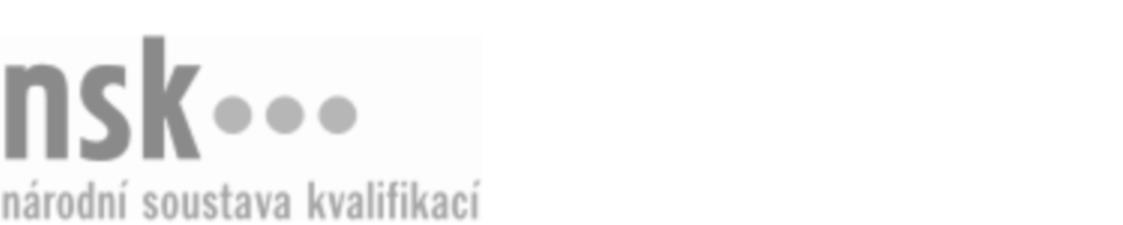 Autorizované osobyAutorizované osobyAutorizované osobyAutorizované osobyAutorizované osobyAutorizované osobyAutorizované osobyAutorizované osobyChovatel/chovatelka savců pro zájmové chovy (kód: 41-081-M) Chovatel/chovatelka savců pro zájmové chovy (kód: 41-081-M) Chovatel/chovatelka savců pro zájmové chovy (kód: 41-081-M) Chovatel/chovatelka savců pro zájmové chovy (kód: 41-081-M) Chovatel/chovatelka savců pro zájmové chovy (kód: 41-081-M) Chovatel/chovatelka savců pro zájmové chovy (kód: 41-081-M) Chovatel/chovatelka savců pro zájmové chovy (kód: 41-081-M) Chovatel/chovatelka savců pro zájmové chovy (kód: 41-081-M) Autorizující orgán:Autorizující orgán:Ministerstvo zemědělstvíMinisterstvo zemědělstvíMinisterstvo zemědělstvíMinisterstvo zemědělstvíMinisterstvo zemědělstvíMinisterstvo zemědělstvíMinisterstvo zemědělstvíMinisterstvo zemědělstvíMinisterstvo zemědělstvíMinisterstvo zemědělstvíMinisterstvo zemědělstvíMinisterstvo zemědělstvíSkupina oborů:Skupina oborů:Zemědělství a lesnictví (kód: 41)Zemědělství a lesnictví (kód: 41)Zemědělství a lesnictví (kód: 41)Zemědělství a lesnictví (kód: 41)Zemědělství a lesnictví (kód: 41)Zemědělství a lesnictví (kód: 41)Povolání:Povolání:Chovatel zvířat v zooChovatel zvířat v zooChovatel zvířat v zooChovatel zvířat v zooChovatel zvířat v zooChovatel zvířat v zooChovatel zvířat v zooChovatel zvířat v zooChovatel zvířat v zooChovatel zvířat v zooChovatel zvířat v zooChovatel zvířat v zooKvalifikační úroveň NSK - EQF:Kvalifikační úroveň NSK - EQF:444444Platnost standarduPlatnost standarduPlatnost standarduPlatnost standarduPlatnost standarduPlatnost standarduPlatnost standarduPlatnost standarduStandard je platný od: 15.01.2021Standard je platný od: 15.01.2021Standard je platný od: 15.01.2021Standard je platný od: 15.01.2021Standard je platný od: 15.01.2021Standard je platný od: 15.01.2021Standard je platný od: 15.01.2021Standard je platný od: 15.01.2021Chovatel/chovatelka savců pro zájmové chovy,  29.03.2024 10:16:03Chovatel/chovatelka savců pro zájmové chovy,  29.03.2024 10:16:03Chovatel/chovatelka savců pro zájmové chovy,  29.03.2024 10:16:03Chovatel/chovatelka savců pro zájmové chovy,  29.03.2024 10:16:03Chovatel/chovatelka savců pro zájmové chovy,  29.03.2024 10:16:03Strana 1 z 2Strana 1 z 2Autorizované osobyAutorizované osobyAutorizované osobyAutorizované osobyAutorizované osobyAutorizované osobyAutorizované osobyAutorizované osobyAutorizované osobyAutorizované osobyAutorizované osobyAutorizované osobyAutorizované osobyAutorizované osobyAutorizované osobyAutorizované osobyNázevNázevNázevNázevNázevNázevKontaktní adresaKontaktní adresa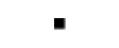 SVOPAP s.r.o.SVOPAP s.r.o.SVOPAP s.r.o.SVOPAP s.r.o.SVOPAP s.r.o.U Mrázovky 1950/16, 15000 Praha 5U Mrázovky 1950/16, 15000 Praha 5SVOPAP s.r.o.SVOPAP s.r.o.SVOPAP s.r.o.SVOPAP s.r.o.SVOPAP s.r.o.U Mrázovky 1950/16, 15000 Praha 5U Mrázovky 1950/16, 15000 Praha 5U Mrázovky 1950/16, 15000 Praha 5U Mrázovky 1950/16, 15000 Praha 5Chovatel/chovatelka savců pro zájmové chovy,  29.03.2024 10:16:03Chovatel/chovatelka savců pro zájmové chovy,  29.03.2024 10:16:03Chovatel/chovatelka savců pro zájmové chovy,  29.03.2024 10:16:03Chovatel/chovatelka savců pro zájmové chovy,  29.03.2024 10:16:03Chovatel/chovatelka savců pro zájmové chovy,  29.03.2024 10:16:03Strana 2 z 2Strana 2 z 2